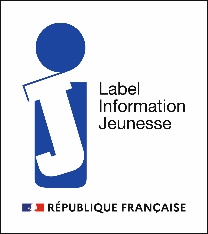 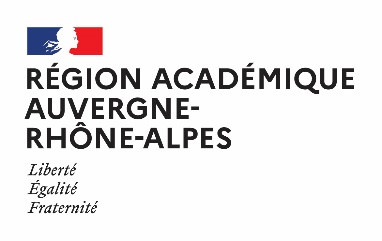 DEMANDE DE LABEL INFORMATION JEUNESSECarte d’identité de la structure Information jeunesse (SIJ)Nom de la structureAdresse postale de la structure d’accueil      Adresse postale de de la structure administrative (si différentes)      Forme juridique (association, commune, communauté de communes, etc.)      Territoire géographique couvert      Tél      Adresse mél générique      Numéro d’identification attribué lors de l’inscription au répertoire des entreprises et des entreprises (Siret/Siren)     Responsable légal de la structure  Informateur/informatrice jeunesse référent/référente Informateur/informatrice jeunesse associésPièces administratives à joindre à votre dossier  Fiche de poste des professionnel.le.s en charge de l’IJ dans la structure et précisant en % le temps dévolu à l’IJ Organigramme de la structure Information jeunesse Les copies des comptes et du rapport d’activité de l’organisme relatif au dernier exercice clos Charte européenne de l’Information Jeunesse signé par la personne responsable légale du porteur de la SIJPour les collectivités  Délibération municipale Pour les associations Mettre à jour sur « leCompteAsso » les documents suivants :Une copie de l’acte désignant la composition de l’organe dirigeant de la structure ou de l’assemblée délibérante sous la responsabilité de laquelle est placée la structure Information jeunesseUn PV d’assemblée générale par anLes statuts ou le projet modificatif de statut indiquant notamment la place des jeunes dans les organes de gouvernanceLe règlement intérieurOrganisation du dossier de demande de labellisation Information JeunesseLe dossier se structure en deux parties : le public et l’écosystème jeunesse du territoire et les conditions d’exercice à la fonction Information jeunesse.La rédaction du dossier consiste tout d’abord à présenter le territoire d’implantation de la SIJ et détailler les différentes caractéristiques des publics accueillis au sein la structure Information Jeunesse. Il convient par la suite de caractériser les modalités de fonctionnement de la structure Information jeunesse prévus au cours de la période de labellisation. Chacune des deux parties est l’occasion de mettre en évidence les leviers à initier et les orientations prévues lors des six prochaines années du Label Information jeunesse.Conseil de rédactionLa trame composée de différentes questions optionnelles, permet de structurer le point de vue des personnes intervenant dans la structure candidate et identifier les ressources à mobiliser au regard du contexte du territoire. Lors de cette démarche Il est important d’associer les jeunes ainsi que les partenaires.Le projet de la structure ne doit pas apparaitre sous la forme d’une liste exhaustive reprenant les sources des diagnostics choisis et les actions définies. Le dossier expose les grands axes et les priorités en cohérence avec des éléments déterminés et analysés.Annexe 1 : Charte européenne de l’Information Jeunesse à signer (page 11)Annexe 2 : grille d’auto évaluation (SIJ) labellisation Information jeunesse (page 12)Annexe 3 : proposition de questionnaire sur les modes d’information des jeunes (page 16)Le public et l'écosystème jeunesse du territoireAnalyse du territoireLes caractéristiques de la population jeuneLes acteurs et les dispositifs de jeunesse du territoireLa dynamique partenarialeDans la construction et le renforcement d’une dynamique partenariale, comment les partenariats locaux sont-ils mis en œuvre : permanence au sein de la SIJ ou intervention « hors les murs » pour tous les jeunes en lien avec le tissu associatif local, les établissements scolaires et les partenaires institutionnels ? Quels sont les événements auxquels la SIJ participe ?Identifiez-vous des partenariats et des thématiques spécifiques à développer prioritairement au cours de la période de labellisation?Les conditions d’exercice à la fonction d’Information JeunesseLes ressources Humaines Les ressources financièresCouverture territorialeLes ressources d’information et d’animation La communication et visibilité L’aménagement de l’espace d’accueil L’évaluation 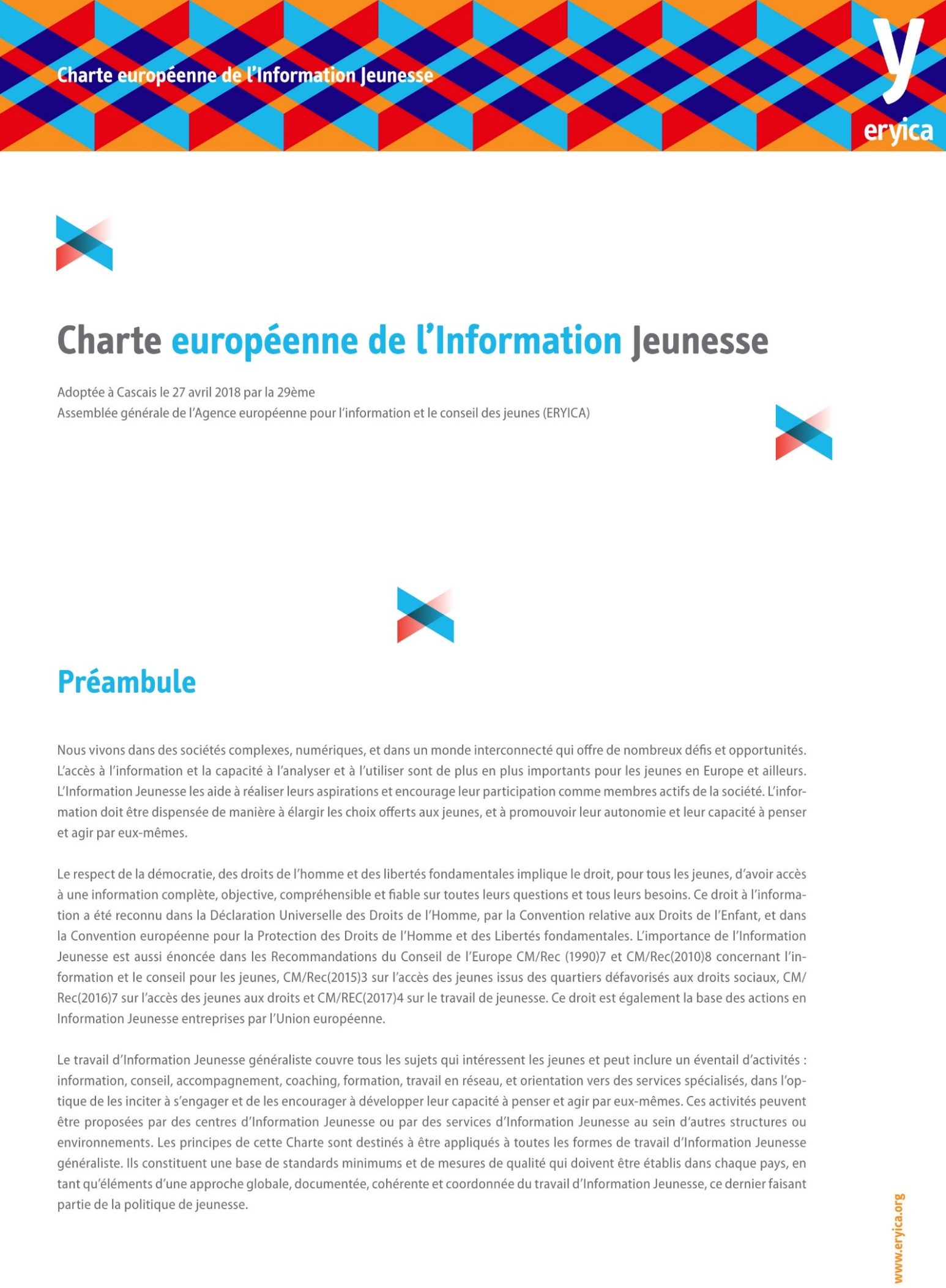 Nom/prénom du responsable porteur de la SIJ                                                                                 Signature       Proposition de questionnaire sur les modes d’information des jeunesInterrogation de 14-29 ans  Durée du questionnaire : 8 min VOUS ETES…  Vous êtes : 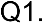 	 	Une femme 	 	Un homme 	 	Autre  Quel âge avez-vous ? 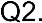 ______________________  Quel est le code postal de votre résidence principale ? 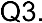 ______________________  Vous vivez principalement : 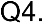  Dans la vie, vous êtes... ? 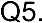  Quelle est votre catégorie socio-professionnelle ou la dernière exercée ? 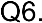 Si en recherche d'un emploi et que vous avez déjà travaillé sélectionnez la dernière profession que vous avez exercée Si Q5 = « En emploi (Salarié(e) / indépendant(e)), en recherche d’emploi et vous avez déjà travaillé »  Veuillez préciser votre profession en clair : 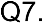 Si en recherche d'un emploi et que vous avez déjà travaillé sélectionnez la dernière profession que vous avez exercée _____________________________________________________ 	  Plus précisément, êtes-vous... ? 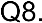 Si Q5 = « En emploi (Salarié(e) / indépendant(e)), en recherche d’emploi et vous avez déjà travaillé 	 	Salarié(e) dans une entreprise privée 	 	Salarié(e) dans une entreprise publique 	 	Dans la fonction publique 	 	A votre compte  En quelle classe êtes-vous ? 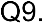 Si Q5 = « Collégien »  En quelle classe êtes-vous ? 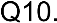 Si Q5 = « Lycéen » 	 	2nde  	 	1ère  	 	Terminale  Êtes-vous inscrit dans l'une des structures suivantes :  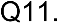 Si Q5 = « En recherche d’emploi et vous avez déjà travaillé / En recherche d'un premier emploi / Sans activité professionnelle, invalide, pension de réversion Plusieurs réponses possibles  Considérez-vous que vous vivez actuellement une période de transition entre deux situations (entrée au lycée ou en études supérieures, nouvel emploi ou perte d’emploi, début d’apprentissage, emploi de transition…) ? 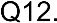 	 	Oui 	 	Non  Quel est le diplôme le plus élevé que vous ayez obtenu ? 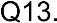 Si Q5 ≠ « collégien et lycéen »  Avez-vous un ou plusieurs enfants à charge ? 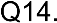 	 	Oui 	 	Non VOTRE CONNAISSANCE DES STRUCTURE D’INFORMATION DES JEUNES  Veuillez citer les structures d’information des jeunes que vous connaissez : 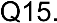 ___________________________________________  Connaissez-vous, ne serait-ce que de nom, le réseau Info Jeunes (information jeunesse, UNIJ, CRIJ, BIJ, CIJ, PIJ, SIJ, CIDJ) ? 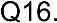 	 	Oui 	 	Non  Avez-vous déjà fréquenté une des structures du réseau Info Jeunes ? 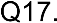 Si Q15 = Oui 	 	Oui, j’y vais régulièrement 	 	Oui, j’y vais de temps en temps 	 	Oui, j’y vais rarement 	 	Non PRATIQUES ET BESOINS D’INFORMATION  D'une manière générale, sur quels sujets portent surtout vos besoins d’information actuellement ?  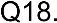 Cochez 3 réponses maximum Selon la(les) réponse(s) donnée(s) en Q17, 4 questions s’ouvrent pour chaque sujet coché  Sur le sujet de … « sujet concerné », diriez-vous que vous êtes :  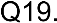 Comment vous informez-vous en priorité sur … « sujet concerné » ?  Plusieurs réponses possibles Souhaiteriez-vous trouver davantage d’informations sur les réseaux sociaux sur … « sujet concerné »?  	 	Oui 	 	Non  Si oui  Sur quels réseaux ? 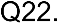  D’un point de vue général, pouvez-vous me dire à quel point vous êtes en attente d’informations ou d’accompagnement sur les sujets suivants : 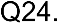  A quel point vous sentez-vous bien informé(e) sur les sujets suivants : 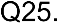  Avez-vous déjà été aidé(e) par une(des) structure(s) de professionnels de l’information (CIO (Centre Information et Orientation), Info Jeunes (CRIJ, PIJ, BIJ…)) lors vos recherches d’information ? 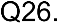 	 	Oui 	 	Non 	 	Ne sais pas / Ne se prononce pas  Selon vous, des structures de professionnels de l’information (CIO (Centre Information et Orientation), Info Jeunes (CRIJ, PIJ, BIJ…)) peuvent-elles vous aider à l’avenir dans vos recherches d’information ?  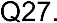 	 	Oui 	 	Non 	 	Ne sais pas / Ne se prononce pas  Pourquoi une structure de professionnels de l’information (CIO, Info Jeunes…) ne pourrait-elle pas vous aider à l’avenir ? 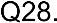 Plusieurs réponses possibles Si Q25 = « Non »   Quels sont les critères les plus importants dans le choix de votre interlocuteur/outil (entourage, Internet, professeurs, professionnel de l’information, médias…) lors de vos recherches d’information ? 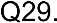 Plusieurs réponses possibles à classer par ordre d’importance VOS RECHERCHES D’INFORMATION SUR INTERNET  Selon quels critères jugez-vous de la fiabilité de l’information trouvée sur Internet et sur les réseaux sociaux ?  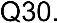 Plusieurs réponses possiblesA PROPOS DE VOTRE ORIENTATION*     Aujourd’hui, votre situation professionnelle ou d’études vous convient-elle ? 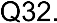 	 	Oui, tout à fait 	 	Oui, plutôt 	 	Non, plutôt pas  	 	Non, pas du tout Qu’est-ce qui vous aiderait ou aurait pu vous aider dans vos choix et démarches d’orientation ? Plusieurs réponses possibles  Qui a été votre principal interlocuteur en matière d’orientation ? 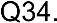 Avec qui d’autres avez-vous évoqué votre orientation ? Plusieurs réponses possibles Si Q34 ou Q35 = Un conseiller de structure d’information (hors établissement scolaire)  Veuillez préciser quelle structure d’information (hors établissement scolaire) ? 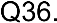   	 Maison de l’orientation    Réseau Info Jeunes (information jeunesse, UNIJ, CRIJ, BIJ, CIJ, PIJ, SIJ, CIDJ)  	  Centre social    Cité des métiers   Mais des jeunes et de la culture (MJC)    Maison pour Tous (MPT)    Autre, précisez :…….  Quels ont été les critères les plus importants dans le choix de votre orientation professionnelle ?  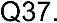 3 réponses maximum Si Q5 = « Collégien », « lycéen »  Dans les 3 dernières années, vous êtes-vous réorienté professionnellement ou avez-vous changé de formation ? 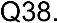 	 	Oui 	 	Non Si oui  Pour quelle raison vous êtes-vous réorienté ? 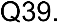 Plusieurs réponses possibles Si oui  Avez-vous été conseillé dans le cadre de cette réorientation ? 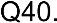 Plusieurs réponses possibles  Qu’est ce qui pourrait faciliter votre entrée dans le monde du travail ou votre évolution professionnelle ? 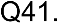 Plusieurs réponses possibles  Parmi les propositions suivantes, certaines ont-elles constituées ou pourraient-elles constituer un frein à votre orientation idéale ? 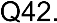 Plusieurs réponses possibles Sachez que la loi « Informatique et Libertés » s’applique aux réponses faites à la présente enquête. Elle vous garantit anonymat et confidentialité ainsi qu’un droit d’accès aux données vous concernant et de les faire rectifier auprès de XXX en contactant l’adresse suivante : XXX@XXX et en précisant vos coordonnées et le sujet de l’enquête et/ou la société pour laquelle cette enquête a été réalisée. Établir une photographie du territoire en mettant en lumière les forces et les faiblesses : géographie (le territoire est-il rural, montagneux, étendu, hyper urbanisé… ?), démographie (le territoire perd-il ses habitants ? Est-il vieillissant ?), mobilité (quelle est l’offre des transports en commun ? la mobilité douce est-elle développée ?), accessibilité des services, niveau de vie (taux de pauvreté), attractivité, bassin d’emploi, …). Merci d’insérer une carte ou un plan afin de faciliter la lecture du dossier et illustrer l’analyse du territoire.NB : Pensez à vous appuyer sur des diagnostics existants : CTG, Analyse des besoins sociaux (ABS), etc.Réaliser une photographie de la jeunesse de votre territoire : tranches d’âges, profils (étudiants, collégiens, lycéens, en activité, en volontariat, décrocheur, invisibles…), lieux de vie (formel ou informel)Proposer une analyse/diagnostic des pratiques informationnelles des jeunes co-construite avec les jeunes et les partenaires du territoire : besoins, attentes, aspirations, pratiques socio-culturelles, sportives et numériques…NB : Vous trouverez une proposition de questionnaire sur les modes d’information des jeunes en annexe p..Date de réalisation du diagnostic local Méthodologie (Partenaires et jeunes associés à la réalisation du diagnostic, sources) Résultats et analyse de l’étude : Dans le cadre du projet de la SIJ et le déploiement d’une politique partenariale, indiquer les orientations politiques de jeunesse de votre territoire Quelles sont les priorités / attentes des élus, des instances de la structure porteuse de la SIJ ? Quels sont les enjeux définis pour les jeunes et pour le territoire ?Préciser les partenaires (institutions, associations, personnes physiques et morales) en capacité d’informer les jeunes du territoire sur une ou plusieurs thématiques et sur les dispositifs du territoire Quels sont les autres lieux d’information sur le territoire concerné par la SIJ ? (Centre d’Information et d’Orientation, Mission locale, Permanence d’Accueil Information Orientation, Point Accueil Ecoutes Jeunes, Maison des adolescents, Maison de Services aux Publics, Espaces Publics Numériques, Pôle Emploi, Services Jeunesse, etc.) ? Quelles types d’actions proposent-ils ? Quelles sont les autres SIJ les plus proches ?Échelle locale Échelle départementale Partenaires : État des lieux (à formaliser, à développer)Exemples ou intitulés des collaborations à mener : Décrire la structuration de l’équipe et ses besoins en formation.Quelle est la composition et la qualification de l’équipe de la structure ?  Quelle est l’organisation et le mode de fonctionnement de l’équipe ? Les professionnels ont-ils assistés à la formation informateur jeunesse (FIJ) en prévision de l’exercice de leurs missions IJ dans le cas contraire à quelle période est-elle prévue? Quel(s) besoin(s) de formation complémentaire ont été identifiés au cours de la période du Label IJ?Besoin(s) de formationExpliquer sommairement les différentes sources de financement de la SIJ et ajouter en annexe le budget global de fonctionnement de la structure.Quel est le montant du budget de fonctionnement : quelle part pour la documentation ? Pour les salaires ? Pour l’animation (organisation de forums, expositions, actions de communication, frais de déplacements, etc.) ? Pour la formation de l’équipe ? Quels sont les financeurs potentiels ? Sont-ils associés à l’élaboration du projet ?Important : Une structure labellisée Information Jeunesse est automatiquement inscrite dans le Service Public Régional de l’Orientation (SPRO) ce qui la rend éligible au solde de la taxe d’apprentissage. En savoir plusPréciser le périmètre de l’offre et le rayonnement de la SIJ  Comment garantissez-vous au mieux la couverture territoriale ? À partir de quel(s) critère(s) le périmètre de l’offre de service de la SIJ est-il défini ?  Quelles sont les modalités d’adaptation du SIJ pour les publics éloignés de l’information : problématiques de mobilité, publics vulnérables (Itinérance des services, hors les murs, présence en ligne en complémentarité avec les horaires d’ouverture de la structure) ? Êtes-vous inscrit dans le dispositif Promeneurs du Net ? Dans le cas où une Boussole des Jeunes est déployée au sein de votre territoire comment se structure le lien avec la SIJ ? Exposer les moyens et actions mis en œuvre pour informer les publics de la manière la plus adéquate possible. Détailler le fond documentaire de la SIJ (documentation nationale, régionale, européenne, documents thématiques, quotidien régional), la démarche de veille de la SIJ et l’implication des jeunes au sein de la structure.Quelles sont les actions et les services associés proposés par la SIJ? La programmation d’animations et d’actions d’éducation à l’information est-elle prévue par trimestre ou sur l’année ? Quels services généralistes liés à l’insertion professionnelle sont mis en œuvre ? Comment l’accompagnement des publics dans l’accès aux droits est-il prévu ? Comment la démarche de veille est-elle organisée?Quels sont les supports utilisés pour l’animation et l’éducation à l’information ? La SIJ bénéficie-t-elle d’un abonnement à IJ BOX et des ressources régionales provenant d’Info-Jeunes Auvergne Rhône-Alpes ?Identifiez-vous des thématiques sur lesquelles le réseau Info-jeunes devraient créer des nouveaux supports d’information ?Comment l’information est-elle diffusée ?Par quelles actions garantissez-vous une diversification des outils d’information et une offre de service variée? Sous quelle-forme l’information est-elle accessible? (Smartphone, podcast, vidéo, post réseau sociaux, plaquettes?Quel est l’accompagnement mis en œuvre auprès des jeunes autour des pratiques et les outils numériques ? (Inclusion au numérique, protection des données personnelles et identités numériques, lutte contre la désinformation) ?Quelles sont les créations d’outils et les modalités d’implication des jeunes ?Avez-vous prévu, lors de la prochaine période du label d’élaborer des supports d’information ?Les jeunes sont-ils impliqués dans la construction et/ou la diffusion de ressources d'information ? Selon quelles modalités seront-ils inclus dans ce processus ?Des actions autour des notions d’éducation au développement durable sont-elles proposées ? Quelles sont les actions et les services associés proposés?Comment la démarche de veille est-elle organisée?Comme l’information est-elle diffusée ?Quelles sont les créations d’outils et les modalités d’implication des jeunes retenus ?Dans le but de promouvoir votre structure et l’Information jeunesse sur votre territoire, détailler votre stratégie de communication et indiquer vos modalités d’adaptation aux pratiques des jeunes Quelles sont les outils envisagés par la structure afin de renforcer sa visibilité et celle du réseau Info-Jeunes? (Ex : page internet dédiée, signalétique, réseau informel, actions collectives, médias sociaux? )
Comment la SIJ a-t-elle prévu d’adopter l’identité graphique portée par Info-Jeunes? La SIJ est-elle sur les réseaux-sociaux, si oui lesquels? si non quels sont les freins ?Comment mettez-vous en valeur les activités de la structure auprès des usagers, des partenaires, notamment des décideurs et financeurs ?Caractériser les spécificités de la SIJ, les choix d’implantation et d’aménagement en fonction des différentes modalités d’accueil des publics En quoi le choix du local ou de la structure itinérante de la SIJ est-il ou non pertinent au regard du territoire et des pratiques des jeunes ? (Horaires, accessibilité, localisation, aménagements spécifiques) De quelle manière s’organisent ou seront organisés les entretiens individuels ? (Format Visio, prise de rendez-vous, etc.)  Quelles sont les forces et les limites du local ou de la structure itinérante ? Concernant l’aménagement des locaux ou des modalités d’itinerance, quelles sont les conditions mises en œuvre pour garantir l’accueil de tous les publics et l’anonymat ? Quel est le matériel informatique mis à disposition des publics?Les jeunes ont-ils participé à l'aménagement du lieu ou de la structure itinérante?Est-ce qu’une démarche respectueuse de l’environnement et une réduction de l’impact numérique est mise en place ou en projet au sein de la SIJ? Spécifier votre méthode permettant une évaluation de l’activité de la SIJ et les modalités de prise en compte des éléments recueillis.Quelles seront les modalités d’utilisation de l’outil IJ Stat? Comment organisez-vous la mesure de la satisfaction du public? Quelle sujet/item souhaitez-vous prioriser dans votre démarche d’évaluation de la SIJ ? À titre d’exemple : la satisfaction des usagers, la qualité des partenariats, la fréquentation de la SIJ, l’implication des jeunes au sein de la structure Au cours de la démarche d’évaluation, privilégiez-vous une approche quantitative basée sur des données statistiques et/ou qualitative provenant d’entretiens ?Comment seront pris en compte les résultats de votre évaluation ?Démarche d’évaluation choisieModalités de prise en compte et adaptation de l’offre d’informationPrincipesObjectifs opérationnelsEffets concrets attendus pour améliorer le service rendu aux jeunesAuto-évaluationAuto-évaluationPistes d’amélioration
ou pièces justificativesPrincipesObjectifs opérationnelsEffets concrets attendus pour améliorer le service rendu aux jeunesOuiNonPistes d’amélioration
ou pièces justificatives1. Garantir une information objectiveOffrir une information indépendante de toute influence religieuse, politique, idéologique ou commercialeS’abstenir de tout positionnement politique, religieux ou commercial dans l’exercice de sa mission1. Garantir une information objectivePrésenter un fonctionnement démocratique (si la structure IJ est de forme associative)Réunir au moins 1 fois par an l'assemblée générale des membres Garantir la participation effective et le droit de vote des membres à jour de leurs obligations ainsi que la communication à ceux-ci des documents nécessaires à leur information, selon les modalités fixées par ses statuts ou son règlement intérieur Faire approuver par l’assemblée générale le renouvellement régulier des membres chargés de l’administration ou de la direction ainsi que l’activité, le budget et les comptes de la structure Respecter le Contrat d’engagement républicain2. Accueillir tous les jeunes sans distinctionAccueillir et informer tous les jeunes sans discrimination au sens de l’article L225-1  du code pénalAccueillir les jeunes sans distinction de sexe, d’appartenance ou de religionAdapter l’accueil aux publics les plus fragiles (jeunes sous-main de justice, jeunes sortant de l’ASE, jeunes en rupture familiale, jeunes illettrés) et aux publics à besoins spécifiques (jeunes en situation de handicap)Produire des documents d’information simples et compréhensibles par tous2. Accueillir tous les jeunes sans distinctionRespecter le droit à la vie privée des jeunes Respecter le droit à ne pas révéler son identité3. Impulser un travail partenarial et coordonné avec les acteurs du territoire impliqués dans les politiques de jeunesse, les jeunes et le réseau afin de développer une offre de service conforme aux attentes et besoins des jeunesS’insérer dans l’animation régionale du réseau Inscrire son action dans la stratégie régionale impulsée par le CRIJ et dans la stratégie impulsée par IJF et l’ÉtatAdhésion à IJF
Info Jeunes France est une association loi 1901 ayant pour mission de représenter l’Information Jeunesse et de valoriser les activités du réseau auprès de l’ensemble de ses interlocuteurs publics et privés, au niveau national.3. Impulser un travail partenarial et coordonné avec les acteurs du territoire impliqués dans les politiques de jeunesse, les jeunes et le réseau afin de développer une offre de service conforme aux attentes et besoins des jeunesDéployer une politique partenariale afin de développer une offre de service coordonnée conforme aux attentes et besoins des jeunesRéaliser (ou actualiser pour une relabellisation) une analyse du territoire (taille, caractéristiques, offres de services disponibles, etc.) et des publics (nombre de jeunes, profil des jeunes, etc.) en lien avec le service déconcentré compétent et les acteurs du territoire impliqués dans les politiques de jeunesseTravailler (ou renforcer le travail pour une relabellisation en réseau avec les autres services et structures de jeunesse et les autres organismes qui interviennent auprès des jeunes Mettre en place des partenariats pour fluidifier l’information qui concerne les jeunes Réorienter les jeunes, si nécessaire, vers les structures partenaires pour un accompagnement approfondi et spécifique (mission locale, PAEJ, MAD, etc…)3. Impulser un travail partenarial et coordonné avec les acteurs du territoire impliqués dans les politiques de jeunesse, les jeunes et le réseau afin de développer une offre de service conforme aux attentes et besoins des jeunesAssocier les jeunes du territoire à la construction de l’offre d’information et s’assurer de l’adéquation de l’offre avec leur besoinAssocier les jeunes à la gouvernance de la structure IJAssocier les jeunes à l’analyse territoriale et à l’élaboration du projet de la structure IJCo-construire avec les jeunes une analyse simplifiée de leurs attentes et de leurs profils en garantissant le respect de l’anonymatMener régulièrement des enquêtes de satisfaction auprès des publics et renseigner l’enquête de satisfaction disponible via IJ Stat Faire évoluer l’offre de service en fonction des besoins et attentes des jeunes4. Renforcer la visibilité du réseau IJ et en faciliter l’accèsGarantir une large couverture territoriale de l’IJ pour garantir un accès facilité des jeunes à l’information  Définir une cartographie du réseau IJ en fonction de l’analyse territoriale établie afin d’assurer une meilleure couverture territoriale permettant de fixer une cible de développement. Assurer une présence en ligne complémentaire aux temps d’accueil en présentiel Développer une offre « hors les murs » pour tous les jeunes en lien avec le tissu associatif local (clubs de prévention, éducateurs de rues, etc.) et les établissements scolaires4. Renforcer la visibilité du réseau IJ et en faciliter l’accèsAdapter la pratique aux besoins des jeunesDéterminer des horaires d’ouverture adaptés aux disponibilités et aux besoins des jeunes Adapter la présence en ligne aux évolutions des pratiques numériques des jeunes Garantir la présence en ligne d’un conseiller IJ promeneur du NetFavoriser les informations accessibles sur smartphone Tendre vers la communication des documents d’information sous forme numériqueEncourager le transfert de fichiers vers les boites mails personnelles des jeunes et limiter l’impression des documents. 4. Renforcer la visibilité du réseau IJ et en faciliter l’accèsAssurer une bonne visibilité des structures IJInstaller la structure dans un lieu proche des lieux de vie des jeunes et/ou d’une structure administrative concernant les jeunes (cité des métiers, maison de l’emploi...), accessible en transports en commun, respectueux des normes de sécuritéDélivrer des informations sur le fonctionnement de la structure IJ par un site dédié ou un onglet sur le site de la collectivité porteuseAlimenter la boussole des jeunes en informations à caractère local (dès son déploiement)5. Offrir gratuitement des conditions matérielles, des modalités d’information et des services adaptés aux besoins des jeunesGarantir des conditions matérielles nécessaires à la bonne information des jeunes  Distinguer un espace pour l’information généraliste/un espace pour la réception en entretien Mettre à disposition du matériel informatique alimenté en haut débit en quantité adaptée à la fréquentationMettre en place ou tendre vers une stratégie d’IJ verte : fournitures et équipements de bureau respectueux de l’environnement, réduction de l’empreinte numérique, gestion des déchets papiers, attitudes et pratiques DD, …  (cf. : « Pour une IJ verte » conçu par Eryca et eurodesk).Déployer, lorsqu’elle est mise en place, la « boussole des jeunes » sur les ordinateurs de consultation (100% des ordinateurs équipés d’un raccourci vers la « boussole des jeunes ») et développer les compétences des jeunes pour utiliser ce nouvel outil Prendre un abonnement à la documentation nationale éditée par le CIDJ : actuel CIDJ/IJ BoxOffrir une information exacte, pratique, facile à utiliser5. Offrir gratuitement des conditions matérielles, des modalités d’information et des services adaptés aux besoins des jeunesGarantir des conditions matérielles nécessaires à la bonne information des jeunes  Distinguer un espace pour l’information généraliste/un espace pour la réception en entretien Mettre à disposition du matériel informatique alimenté en haut débit en quantité adaptée à la fréquentationMettre en place ou tendre vers une stratégie d’IJ verte : fournitures et équipements de bureau respectueux de l’environnement, réduction de l’empreinte numérique, gestion des déchets papiers, attitudes et pratiques DD, …  (cf. : « Pour une IJ verte » conçu par Eryca et eurodesk).Déployer, lorsqu’elle est mise en place, la « boussole des jeunes » sur les ordinateurs de consultation (100% des ordinateurs équipés d’un raccourci vers la « boussole des jeunes ») et développer les compétences des jeunes pour utiliser ce nouvel outil Prendre un abonnement à la documentation nationale éditée par le CIDJ : actuel CIDJ/IJ BoxOffrir une information exacte, pratique, facile à utiliser5. Offrir gratuitement des conditions matérielles, des modalités d’information et des services adaptés aux besoins des jeunesGarantir le libre accès à une information gratuite nationale et régionaleDisposer d’un fond documentaire minimum (documentation nationale, régionale et européenne, documents thématiques, quotidien régional)Production de documents d’information de portée régionaleMettre à disposition des conditions matérielles gratuites d’accès à l’informationMettre à disposition les informations en ligne5. Offrir gratuitement des conditions matérielles, des modalités d’information et des services adaptés aux besoins des jeunesAccompagner les jeunes dans l’accès aux droits en développant à la fois une offre de services généralistes liée à l’insertion professionnelle et une offre de services thématisés, notamment, dans les champs du logement, de l’emploi, de la santé, de la mobilité, de l’engagement, du numérique, des loisirs, de la culture, etc.Offrir des réponses personnalisées aux questions posées par les jeunes Développer une offre de services généralistes liés à l’insertion professionnelle (aide à la rédaction de CV, lettre de motivation …) Développer une offre de services diversifiée dans les champs que couvre l’IJ et de mise en relation avec les structures d’information thématisées (logement, emploi, ...) Accompagner les jeunes plus particulièrement dans l’accès aux droits (utilisation de la boussole des jeunes), la mobilité, l’accès à l’engagementAssurer une éducation à l'information incluant l'impact des pratiques numériques.Offrir aux usagers un accompagnement individualisé permettant d’identifier clairement le besoin et de sélectionner les acteurs qui seront le mieux à même d’y répondrePrésenter l’offre d’information en s’appuyant sur les demandes et les besoins des jeunes5. Offrir gratuitement des conditions matérielles, des modalités d’information et des services adaptés aux besoins des jeunesGarantir les moyens humains nécessaires à l’animation de la structure1 équivalent temps plein formé (cf. socle commun de formation). Selon le projet local d’information jeunesse de la structure au regard du diagnostic territorial établi et notamment de la taille du territoire et du nombre de jeunes effectivement présents sur le territoire, l’affectation des moyens humains pourra être adaptée en cohérence avec le projet. Cet ETP doit être positionné physiquement au sein de la structure « Information Jeunesse »  6. Dispenser une information de manière professionnelle par des personnels formés à cet effet dans le cadre des réseaux régional, national et international de l’Information jeunesse Garantir une qualification minimale des conseillers jeunesseS’assurer de la bonne acquisition des compétences de base (cf socle commun de formation) par tous les nouveaux conseiller IJ et, le cas échéant, proposer une action de tutorat.Participation aux réunions d’information du réseau IJ organisées par le CRIJ de référence ou IJFPour les conseillers IJ :Disposer d’une expérience d’information et d’accueil du public100% des conseillers formés à la boussole des jeunes et aux pratiques numériques d’information des jeunesFormation initiale obligatoire pour tout nouveau conseiller7. Organiser avec les services de l’État l’évaluation de l’activité de la structure Prévoir dans le projet de la structure IJ une évaluation des actions menées  Disposer d’un outil d’évaluation périodique : utilisation de IJ Stat et renseignement régulier de l’enquête de satisfactionFaire remonter les éléments quantitatif et qualitatif d’évaluation au niveau régionalCommunication annuelle d’un rapport d’activité au CRIJ et à l’État Chez vos parents  Chez des amis, famille (sauf parents)  Dans un foyer, un internat, résidence étudiante ou autre logement collectif  Dans un logement seul  Dans un logement en colocation  Dans un logement en couple (avec ou sans enfant)  Pas de domicile fixe  Autre : _______________  En emploi (Salarié(e) / indépendant(e))   Volontaire (en Service civique, Service volontaire international, Corps européen de solidarité…)   Stagiaire de la formation professionnelle continue   Collégien  Lycéen  Étudiant y compris en stage ou en alternance  Apprenti(e) ou en contrat de professionnalisation   Femme, homme au foyer   En recherche d’emploi et vous avez déjà travaillé  En recherche d'un premier emploi   Sans activité professionnelle, invalide, pension de réversion...  Autre :_______________  Agriculteur exploitant   Artisan, commerçant et assimilé, chef d'entreprise  Profession libérale et assimilée  Cadre d'entreprise, Cadre de la fonction publique, ingénieur, profession intellectuelle et artistique supérieure (Professeur (secondaire et supérieur), profession scientifique)   Profession intermédiaire (technicien, contremaître, agent de maîtrise, professeur des écoles, instituteur, infirmier, éducateur...)   Employé (employé de la fonction publique, employé administratif d'entreprise, employé de commerce, policier, militaire, personnels des services directs aux particuliers)   Ouvrier, chauffeur routier et conducteur de taxi   Autre : ________________  6ème  5ème  4ème  3ème   Une Mission Locale  Pôle emploi  Cap emploi  Une agence intérimaire  Dans aucune structure  Autre : __________________  Sans diplôme  Brevet des collèges  CAP-BEP  Bac professionnel  Bac technologique  Bac Général  Bac +1  Bac +2   Bac +3   Bac +4  Bac +5   Ecoles de commerce, grandes écoles  Supérieur à bac+5  L’orientation, les études, la formation professionnelle  L’emploi, le droit du travail, les stages et le bénévolat  Les démarches administratives en général, les droits sociaux   Partir à l'étranger   La vie pratique (logement, transports...)   Les grandes questions d'actualité  La culture, les divertissements, le sport, les loisirs  La santé, la sexualité, l’information sur les addictions...   Autre : __________________  Très mal informé(e)  Plutôt mal informé(e)   Plutôt bien informé(e)   Très bien informé(e)   Ne sais pas   Amis  Professeurs et conseillers (CDI, CIO…) de votre établissement scolaire   Educateurs, animateurs (non scolaires)   Employeur ou collègues de travail    Structures d’information (CIO, Info Jeunes…)   Services publics, institutions (mairie, CAF, préfecture… y compris leurs sites web)  Réseaux sociaux ou forums (personnes que vous ne connaissez pas forcément)   Médias (TV, Presse, radio ou leurs sites Internet)  Moteurs de recherche sur Internet (Google, Qwant…)  Parents, famille  Livres et revues  Autre : _______________      Messenger WhatsApp Facebook Snapchat Instagram      LikedIn Youtube Discord Twitch Periscope    TikTok Twitter Autre Aucune attente Faible attente Assez forte attente Très forte attente Vos choix d'orientation (métiers, formations…) Une mise en contact avec le monde du travail La création d’une activité ou d’une entreprise Vos projets/initiatives d’utilité sociale  (Volontariat, bénévolat, engagements) Les services pour se loger, gérer correctement un petit budget Les projets de mobilité à l'étranger Vous divertir (informations loisirs, culture, vacances et sports) Votre santé, votre qualité de vie Vos déplacements (mobilité locale) Vos démarches administratives et accès aux droits sociaux qui vous sont spécifiques Votre stratégie d’information (savoir trouver, vérifier une information…) Non, très mal informé(e) Non, plutôt mal informé(e) Oui, plutôt bien informé(e) Oui, très bien informé(e) Ne sais pas / Ne se prononce pas Vos choix d'orientation (métiers, formations…) Une mise en contact avec le monde du travail La création d’une activité ou d’une entreprise Vos projets/initiatives d’utilité sociale  (Volontariat, bénévolat, engagements) Les services pour se loger, gérer correctement un petit budget Les projets de mobilité à l'étranger Vous divertir (informations loisirs, culture, vacances et sports) Votre santé, votre qualité de vie Vos déplacements (mobilité locale) Vos démarches administratives et accès aux droits sociaux qui vous sont spécifiques Votre stratégie d’information (savoir trouver, vérifier une information…)  Vous préférez faire des recherches seul(e)  Vous préférez vous tourner vers d’autres interlocuteurs (famille, amis, professeurs…)  Vous avez déjà les informations qu’il me faut  Vous l’avez déjà sollicité mais leur réponse n’a pas été satisfaisante   Autre, précisez :_____________  Le lien affectif avec l’interlocuteur  La facilité d’accès à l’information  La fiabilité de l’information  La confidentialité  La confiance  Le respect de l’anonymat  La qualité d’accueil, d’écoute  La rapidité d’accès à l’information  Ne sais pas  Autre : ________________  En croisant l'information (auprès d’autres sources ou personnes)  Selon la date de mise à jour  Selon la source ou les auteurs du site  Selon le contenu  Selon le design et graphisme du site   Selon les avis et commentaires  Le fait que les médias en parlent  Le fait que votre entourage (famille, amis) en parle, l’ai partagée  L’adresse (lien) du site Internet  Pas de critères/Vous vous ne posez pas la question Le fait qu’elle soit partagée par un influenceur Selon le nombre de partages, likes, commentairesAutre : Faites-vous confiance aux informations de type généraliste (orientation, logement, droit, santé, loisirs, culture …)  … ?Pas du tout confiance Plutôt pas confiance Plutôt confiance Tout à fait confiance Ne sais pas / Ne se prononce pas …sur les réseaux sociaux quand elles sont publiées par un « ami » …sur les réseaux sociaux quand elles proviennent d’un site d’informations d’un média, de la presse écrite, radio ou audiovisuelle …sur les réseaux sociaux quand elles proviennent d’un influenceur …des tutoriels vidéo (TikTok, YouTube…) ...des chats sur les sites d’information  Un entretien et un accompagnement par des professionnels de l’orientation  Des forums ou des événements pour rencontrer des professionnels de différents métiers et formations  La mise en relation avec des entreprises pour trouver des stages ou une alternance  Des outils en ligne pour mieux connaître les métiers et les études  Une plateforme sur internet pour échanger avec des professionnels de l’orientation  Une plateforme sur internet pour trouver des stages  Un accompagnement pour les démarches sur Parcoursup  Des visites d’entreprise  Des rencontres avec des professionnels de différents secteurs  Ne sais pas  Autre, précisez :  ………………………………………………………………………………………  Aucun interlocuteur  Vos parents  Un autre membre de votre famille (sœur/frère, grands-parents…)  Un(e) ami(e)  Un conseiller d’orientation dans l’établissement scolaire, CIO  Un conseiller de structure d’information (hors établissement scolaire)  Un conseiller d’insertion (missions locales ou Pôle Emploi)  Les médias  Un professeur   Autre, précisez :_______________  Aucun autre interlocuteur  Vos parents  Un autre membre de votre famille (sœur/frère, grands-parents…)               Un(e) ami(e)  Un conseiller d’orientation dans l’établissement scolaire, CIO  Un conseiller de structure d’information (hors établissement scolaire)  Un conseiller d’insertion (missions locales ou Pôle Emploi)  Les médias  Un professeur   Autre, précisez :_______________  Goût personnel pour une filière ou un métier  Possibilité d'obtenir facilement un emploi  Sécurité de l'emploi  Proximité géographique de la formation  Rémunération attendue  Coût de la formation  Durée de la formation  Reconnaissance sociale de ce métier/ secteur  Le soutien familial (aides, encouragements, ...)  Pression de l'entourage  Suivre des études dans lesquelles vous retrouviez certains amis  Vous n’avez pas eu le choix   Autre  Parce que vous ne trouviez pas d’emploi  Parce qu’un autre domaine professionnel vous attirait  Pour avoir de meilleures conditions de travail  Pour des raisons de santé  Pour des raisons géographiques (éloignement de son entourage…)  Autre, précisez :…………  Oui, par un(des) membres de votre famille  Oui, par un(des) ami(e)(s)  Oui, par un conseiller de l’orientation au sein d’un établissement scolaire  Oui, par un conseiller en dehors d’un établissement scolaire  Oui, par une autre personne, précisez : … Non  Rien  Faire un ou plusieurs stage(s) en entreprise  Faire une alternance en entreprise  Avoir une expérience à l’étranger (stage, emploi ou volontariat)  Multiplier les expériences professionnelles (de type job d’été, job étudiant, « petits boulots »)  Rencontrer des professionnels du monde du travail  Clarifier votre projet / vos compétences avec un ou une conseillère  Être accompagné(e) dans vos démarches par un ou une conseillère (CV, préparation à l’entretien…)  Participer à des forums ou salons de l’emploi  Participer à des ateliers collectifs sur la recherche d’emploi  Mieux connaître et utiliser internet et les réseaux sociaux pour chercher un emploi  Vous ne savez pas  Autre, précisez :………..  Parcoursup, l’organisation des cursus et filières  Le marché de l’emploi, le contexte économique  La pression familiale vers une autre voie   L’éloignement géographique de vos parents, vos amis  L’attachement à un territoire  Les problèmes de logement et de vie pratique  Les problèmes financiers  Les stéréotypes, les représentations sociales…  Aucun frein  Ne sais pas  Autre, précisez : …………………